ПРИЛОЖЕНИЕ К ЗАНЯТИЮ 1.2Приложение 1.2.1. Карточка  «Реальный робот Ползун. Пульт.»  (формат А4)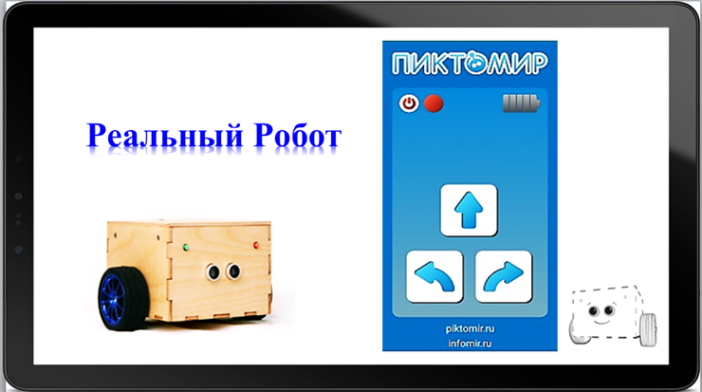 Приложение 1.2.2. Карточка «Программист» (формат А4)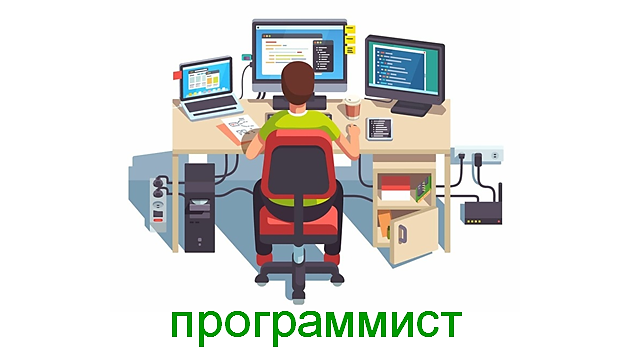 Приложение 1.2.3. Карточка «Исполнитель программ (человек-Командир)» (формат А4)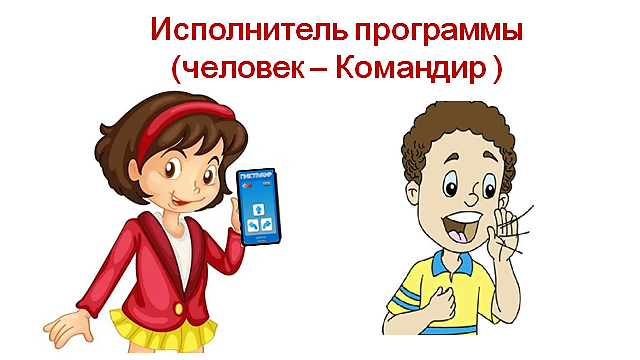 Приложение 1.2.4. Карточка «Исполнитель программ (компьютер, планшет)» (формат А4)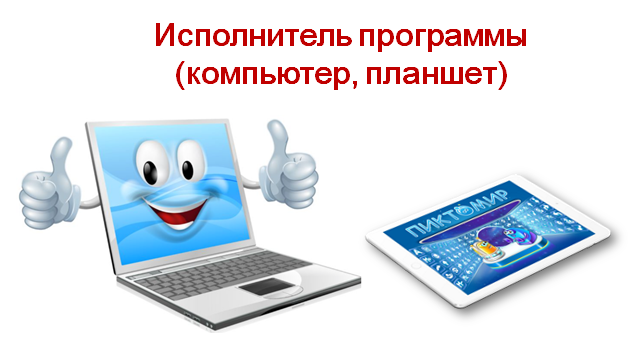 Приложение 1.2.5.  Игра «Программист для Робота»Цель: формировать первоначальное представление о роботе – Исполнителе команд (роботы бывают разные, каждый понимает и умеет выполнять только свой определенный набор команд), о человеке-Командире – Исполнителе программы, о программисте – человеке, который составляет программу по управлению Роботом.Оборудование: - карточки  «Роботы-помощники»  -  4 шт. (приложение 1.1.4) - карточки «Программист для робота»  -  4 шт.  (Приложение 1.2.6.)Примечание. Количество карточек из расчёта на группу 8 детей (4 карточки  «Робот», 4 карточки – «Программист»). Если количество детей на занятии больше 8 человек, то распечатывается дополнительный набор «Робот» - «программист» (ориентируемся на цвет рамочки карточки). Если количество детей на занятии нечетное, педагог сам принимает участие в игре, составляя пару одному из детей.Описание игры: Предлагает каждому ребёнку взять по одной карточке и разделиться на две группы. По правую руку от педагога встают дети с карточками, на которых изображён «Робот», по левую руку - на которых изображен человек – «Программист для робота». Обращает внимание на цвет рамки на карточках и просит детей с одинаковым цветом рамок встать в пару и рассмотреть свои карточки.  Педагог напоминает: «Программист – это человек, который составляет программу по управлению Роботом. Управляет роботом Исполнитель программы – человек-Командир или компьютер. Робот – это Исполнитель команд. Он слышит нужную команду и выполняет ее. Педагог озвучивает правила игры на примере одной из пар участников: 1. Ребенок-программист сообщает педагогу-Командиру, какую команду понимает и умеет выполнять его Робот, произнося фразу: «Я программист. Мой Робот понимает и умеет выполнять команду «качать ребенка». 2. Педагог-Командир, отдает команду Роботу «качать ребенка»»3. Ребенок-робот докладывает «Я робот. Выполняю команду «качать ребёнка»» и показывает это действие.Игра окончена, когда все пары «Программист» - «Робот» исполнят свои роли.Приложение 1.2.6. Карточки «Программист для робота» (формат А5) 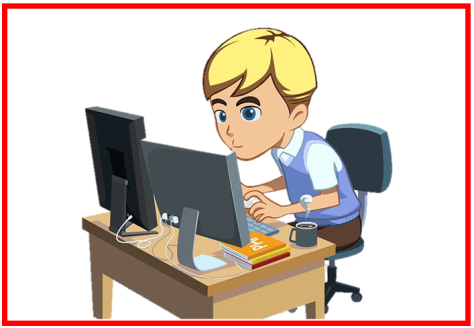 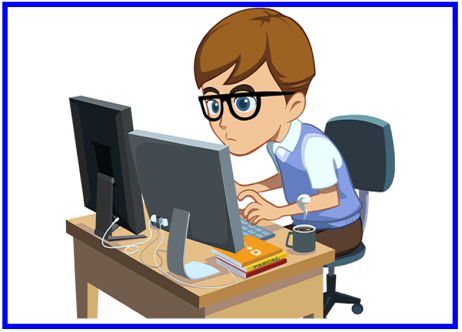 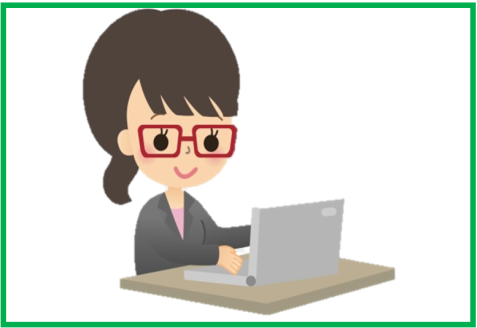 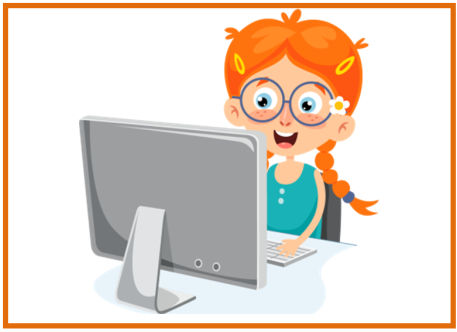 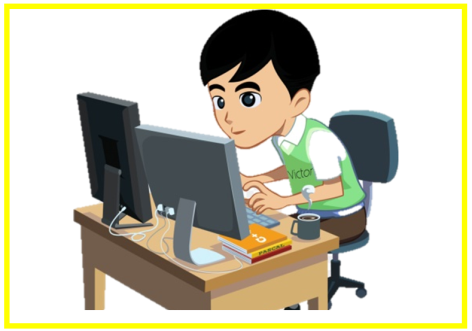 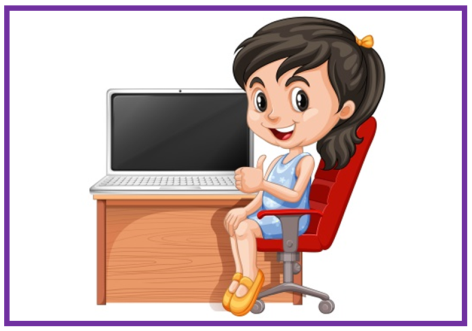 